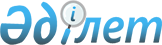 О переименовании улицы 60 лет СССР села Интернациональный Рыскуловского аульного округаРешение акима Рыскуловского ауыльного округа Меркенского района Жамбылской области от 20 мая 2016 года № 2-09/41. Зарегистрировано Департаментом юстиции Жамбылской области 21 июня 2016 года № 3115       Примечание РЦПИ.

       В тексте документа сохранена пунктуация и орфография оригинала.

      В соответствии с подпунктом 4) статьи 14 Закона Республики Казахстан от 8 декабря 1993 года "Об административно-территориальном устройстве Республики Казахстан", статьи 35 Закона Республики Казахстан от 23 января 2001 года "О местном государственном управлении и самоуправлении в Республики Казахстан", на основании заключения ономастической комиссии при акимате Жамбылской области от 28 декабря 2015 года и с учетом мнения жителей села Интернациональное Рыскуловского аульного округа, аким аульного округа РЕШИЛ:

      1. Переименовать улицу 60 лет СССР села Интернациональный, Рыскуловского аульного округа на Шарипбая Токешулы.

      2. Контроль за исполнением настоящего решения возложить на главного специалиста аппарата акима Рыскуловского аульного округа Ж.Бабалиевой.

      3. Настоящее решение вступает в силу со дня государственной регистрации в органах юстиции и вводится в действие по истечении десяти календарных дней после его первого официального опубликования.


					© 2012. РГП на ПХВ «Институт законодательства и правовой информации Республики Казахстан» Министерства юстиции Республики Казахстан
				
      Аким Рыскуловского аульного

      округа

С. Есенов
